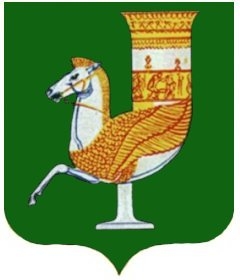 П  О  С  Т  А  Н  О  В  Л  Е  Н  И  Е   АДМИНИСТРАЦИИ   МУНИЦИПАЛЬНОГО  ОБРАЗОВАНИЯ «КРАСНОГВАРДЕЙСКИЙ  РАЙОН»От  09.02.2023г.  № 85с. КрасногвардейскоеО внесении изменений в постановление администрации МО «Красногвардейский район» № 274 от 26.06.2012 г. «Об утверждении Административного регламента по предоставлению муниципальной услуги «Оказание адресной социальной помощи малоимущим гражданам МО «Красногвардейский район» и другим категориям граждан, находящихся в трудной жизненной ситуации»	Руководствуясь постановлением администрации МО «Красногвардейский район» № 404 от 27.05.2022 г. «О порядке разработки и утверждения административных регламентов предоставления муниципальных услуг», Уставом МО «Красногвардейский район»ПОСТАНОВЛЯЮ:	1. Внести изменения в постановление администрации МО «Красногвардейский район» № 274 от 26.06.2012 г. «Об утверждении Административного регламента по предоставлению муниципальной услуги «Оказание адресной социальной помощи малоимущим гражданам МО «Красногвардейский район» и другим категориям граждан, находящихся в трудной жизненной ситуации»: 	1.1. Пункт 3.2 раздела II «Стандарт предоставления муниципальной услуги» приложения изложить в следующей редакции:«3.2. Вид и размер адресной социальной помощи в виде единовременной денежной выплаты определяется Главой МО «Красногвардейский район» на основании решения принятого Межведомственной комиссией по назначению и предоставлению адресной социальной помощи малоимущим гражданам МО «Красногвардейский район» и другим категориям граждан, находящихся в трудной жизненной ситуации, созданной в соответствии с постановлением администрации МО «Красногвардейский район», с учетом фактических обстоятельств дела заявителя».	1.2. Пункт 5.1 раздела III «Состав, последовательность и сроки выполнения административных процедур, требования к порядку их выполнения» приложения изложить в следующей редакции:«5.1. Решение о мотивированном отказе либо оказании адресной социальной помощи, о ее виде и размере, принимается Главой МО «Красногвардейский район» на основании решения принятого Межведомственной комиссией по назначению и предоставлению адресной социальной помощи малоимущим гражданам МО «Красногвардейский район» и другим категориям граждан, находящихся в трудной жизненной ситуации, созданной в соответствии с постановлением администрации МО «Красногвардейский район», с учетом нуждаемости граждан».	2.  Опубликовать данное постановление в газете Красногвардейского района «Дружба» и разместить на официальном сайте органов местного самоуправления МО «Красногвардейский район» в сети Интернет. 	3. Контроль за исполнением данного постановления возложить на первого заместителя главы администрации МО «Красногвардейский район».	4. Настоящее постановление вступает в силу с момента его опубликования. И.о. главы МО «Красногвардейский   район»		                                А.А. Ершов 